РОССИЙСКАЯ  ФЕДЕРАЦИЯИРКУТСКАЯ  ОБЛАСТЬАЛАРСКИЙ  МУНИЦИПАЛЬНЫЙ РАЙОНМУНИЦИПАЛЬНОЕ ОБРАЗОВАНИЕ  «БАХТАЙ»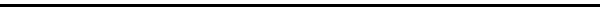 РАСПОРЯЖЕНИЕот 18 ноября 2021 г. № 72                                                                              с.БахтайО проведении инвентаризации имуществаадминистрации МО «Бахтай»        В связи с составлением годовой бухгалтерской отчетности:РАСПОРЯЖАЮСЬ:  1.Провести полную инвентаризацию имущества, находящегося на балансе администрации муниципального образования «Бахтай». Срок проведения инвентаризации:  до 1 декабря 2021 г. 2. Создать комиссию по проведению инвентаризации:         Председатель инвентаризационной комиссии: Бальбурова В.П. – глава МО «Бахтай».Члены инвентаризационной комиссии:    Доржеева А.Н. – начальник финансового отдела МО «Бахтай»;    Матвеева С.А.- ведущий специалист МО «Бахтай»;    Довганова З.Б.- ведущий специалист МО «Бахтай»; Глава муниципального образования «Бахтай»В.П. Бальбурова       